LATIHAN MODUL 71. Buatlah data sesuai format yang sudah ada!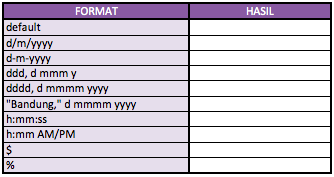 